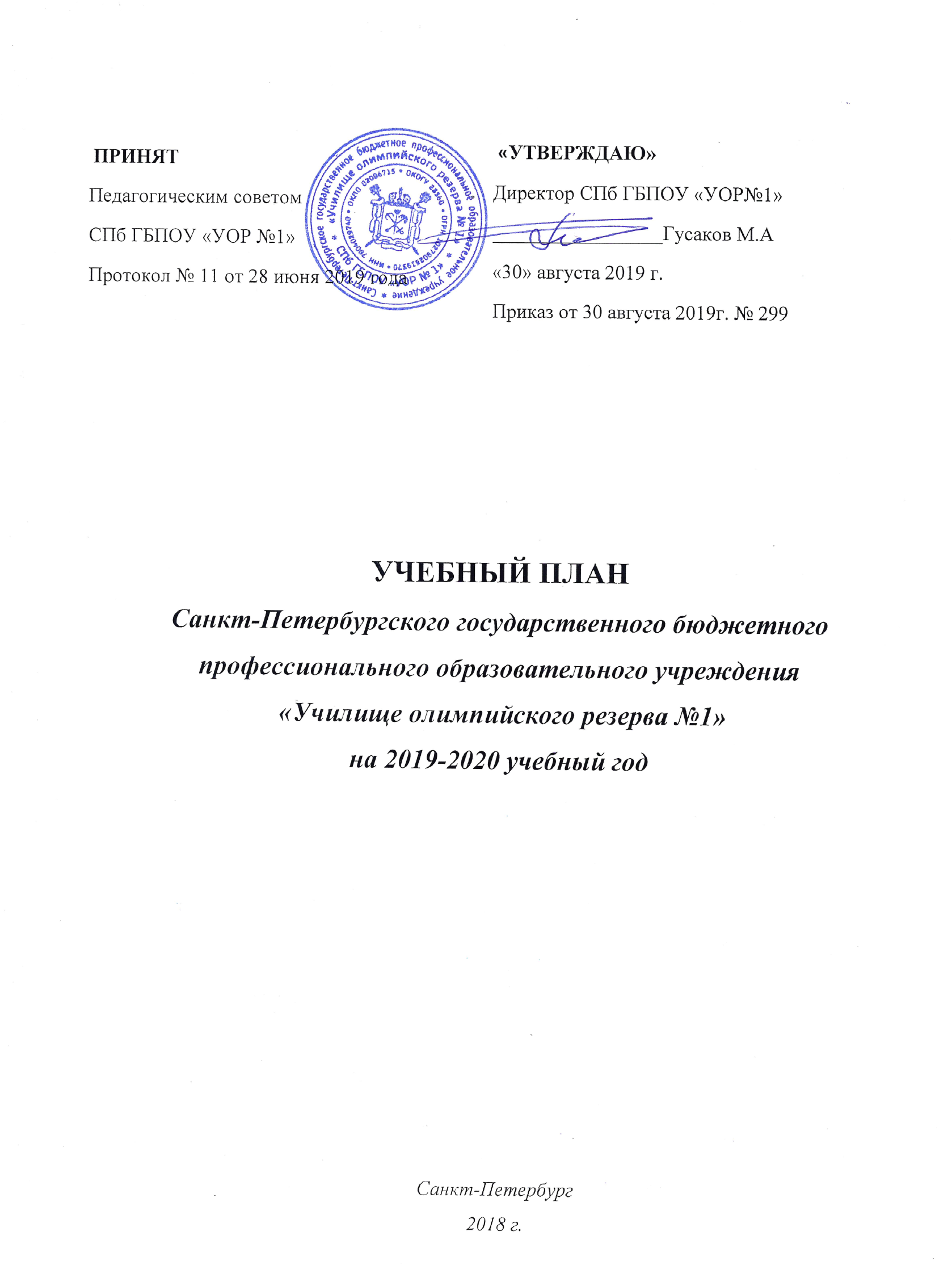 Санкт-Петербург2019 г.Пояснительная записка1.Общие положенияОбучение и воспитание проводится в интересах личности, общества, государства,обеспечивается охрана здоровья и создание благоприятных условий для разностороннегораскрытия и развития личности обучающегося.Учебный план – документ, который определяет перечень, трудоемкость, последовательность и распределение по периодам обучения учебных предметов, курсов, дисциплин (модулей), практики, иных видов учебной деятельности и формы промежуточной аттестации обучающихся.Нормативная базаУчебный план СПб ГБПОУ «УОР№1» является нормативным актом образовательной организации, устанавливающим перечень учебных предметов и объем учебного времени, отводимого на их изучение по ступеням общего образования в 2019-2020 учебном году, состоит из нескольких частей и разработан с учетом требований следующих нормативных документов:Федерального Закона от 29.12.2012 № 273-ФЗ «Об образовании в Российской Федерации»;Федерального базисного учебного плана, утвержденного приказом Министерства образования Российской Федерации от 09.03.2004 № 1312 (далее – ФБУП-2004);Федерального компонента государственных образовательных стандартов общего образования, утвержденного приказом Министерства образования Российской Федерации от 05.03.2004 № 1089 «Об утверждении федерального компонента государственных образовательных стандартов начального общего, основного общего и среднего (полного) общего образования» (далее – ФКГОС) (для X-XI (XII) классов);Федерального государственного образовательного стандарта начального общего образования, утвержденного приказом Министерства образования и науки Российской Федерации от 06.10.2009 № 373 (далее – ФГОС начального общего образования);Федерального государственного образовательного стандарта основного общего образования, утвержденного приказом Министерства образования и науки Российской Федерации от 17.12.2010 № 1897 (далее – ФГОС основного общего образования);Порядка организации и осуществления образовательной деятельности по основным общеобразовательным программам – образовательным программам начального общего, основного общего и среднего общего образования, утвержденного приказом Министерства образования и науки Российской Федерации от 30.08.2013 № 1015;федерального перечня учебников, рекомендуемых к использованию при реализации имеющих государственную аккредитацию образовательных программ начального общего, основного общего, среднего общего образования, утвержденного приказом Министерства просвещения Российской Федерации от 28.12.2018 № 345;перечня организаций, осуществляющих выпуск учебных пособий, которые допускаются к использованию при реализации имеющих государственную аккредитацию образовательных программ начального общего, основного общего, среднего общего образования, утвержденного приказом Министерства образования и науки Российской Федерации от 09.06.2016 № 699;Санитарно-эпидемиологических требований к   условиям   и   организации   обучения в общеобразовательных учреждениях, утвержденных постановлением Главного государственного санитарного врача Российской Федерации от 29.12.2010 № 189 (далее – СанПиН 2.4.2.2821-10);Распоряжения Комитета по образованию от 03.04.2019 № 1010-р «О формировании календарного учебного графика государственных образовательных учреждений Санкт-Петербурга, реализующих основные общеобразовательные программы, в 2019/2020 учебном году»;Распоряжения Комитета по образованию от 20.03.2019 № 796-р «О формировании учебных планов государственных образовательных учреждений Санкт-Петербурга, реализующих основные общеобразовательные программы, на 2019/2020 учебный год».Реализуемые основные общеобразовательные программыУчебный план является частью образовательной программы общеобразовательнойорганизации. Общеобразовательная организация разработала образовательные программы в соответствии с ФГОС начального общего и основного общего образования и с учетомпримерных основных образовательных программ начального общего и основного общегообразования, в соответствии с ФКГОС и ФБУП – 2004 среднего общего образованияУчебный план общеобразовательной организации на 2019/2020 учебный год обеспечивает выполнение гигиенических требований к режиму образовательного процесса, установленных СанПиН 2.4.2. 2821-10, и предусматривает:5-летний нормативный срок освоения образовательных программ основного общего образования для V-IX классов;2-летний нормативный срок освоения образовательных программ среднегообщего образования для X-XI классов, обеспечивающие дополнительную (углубленную) подготовку по предмету «физическая культура» и «биология».В училище реализуются образовательные программыII уровень (8 – 9 классы) – ФГОС основного общего образованияIII ступени (10-11 классы)  - среднего общего образованияСпецификой работы СПб ГБПОУ «УОР №1» является создание условий, позволяющих обеспечить формирование физически здорового, культурного, развитого человека, владеющего ключевыми компетентностями и готового к продолжению образования в соответствии с индивидуальными способностями и интересами с одновременным овладением обучающимися высшим спортивным мастерством в выбранном виде спорта и участии в городских, межрегиональных, всероссийских и международных спортивных мероприятиях. В образовательных программах СПб ГБПОУ «УОР №1» особое место отводится спортивной направленности образовательного учреждения и изучению предметов физической культуры и биологии (среднее общее образование). Учебный план СПб ГБПОУ «УОР№1» сформирован с учетом специфики образовательного учреждения, особенностей контингента обучающихся, потребностей обучающихся и их родителей (законных представителей), функции школы в районной системе общего среднего образования и педагогических возможностей училища в предоставлении образовательных услуг:создает условия для реализации целей и задач базовой образовательной программы;гарантирует учащимся возможность осуществления индивидуального образовательного маршрута;дифференцирует образование по содержанию обучения, формам и методам работы в зависимости от графика спортивной занятости обучающихся;предусматривает сочетание основных видов учебных занятий: обязательных, обязательных по выбору школы или учащихся – предоставляя тем самым возможность каждому ученику содержательно наполнить свой индивидуальный образовательный маршрут;Режим функционирования образовательного учреждения СПб ГБПОУ «УОР №1»Режим функционирования училища устанавливается в соответствии с требованиями СанПиН 2.4.2.2821-10, Уставом УОР№1 и Правилами внутреннего распорядка.Учебный год в образовательной организации начинается 02.09.2019 года. Учебный год заканчивается 31.08. 2020 года. Окончание учебных занятий 25 мая 2020 года. Организация образовательного процесса осуществляется в рамках классно-урочной системы и регламентируется режимом работы образовательных учреждений Санкт-Петербурга, установленным Комитетом по образованию Санкт-Петербурга. Продолжительность учебного года для 8-11 классов– 34 учебные недели (не включая летний экзаменационный период в 9 классах);Продолжительность учебной недели для всех классов – 6 дней.Объем домашних заданий (по всем предметам) должен быть таким, чтобы затраты времени на его выполнение не превышали (в астрономических часах) в VI-VIII классах- 2,5 часа, в IX-XI классах- до 3,5 часов.При проведении учебных занятий по предметам «Иностранный язык (английский)» в 8-11 классах, «Информатика» в 8-9 классах и «Информатика и ИКТ» в 10-11 классах осуществляется деление их на две группы (при наполняемости класса до 15 человек, согласно Уставу СПб ГБПОУ «УОР №1).Индивидуальные, групповые, факультативные занятия учитываются при определении максимально допустимой аудиторной нагрузки обучающихся согласно СанПиН 2.4.2.2821-10. Для профилактики переутомления обучающихся в календарном учебном графике предусмотрено равномерное распределение периодов учебного времени и каникул. Сроки проведения школьных каникул:Осенние каникулы	с 26 октября по 02 ноября 2019 года (8 дней)Зимние каникулы-	с 28 декабря 2019 года по 11 января 2020 года (15 дней)Весенние каникулы	с 21 марта по 28 марта 2020 года (8 дней)Количество часов, отведенных на освоение обучающимися учебного плана, состоящего из обязательной части и части, формируемой участниками образовательного процесса, не превы-шает величину недельной образовательной нагрузки, установленной СанПиН 2.4.2.2821-10. Организация профильного обучения в X-XI классах не приводит к увеличению образовательной нагрузки. Выбору профиля обучения предшествует профориентационная работа в IX классе.Общий объем нагрузки в течение дня для 8-11 классов не превышает 8 уроков.Продолжительность уроков – 45 минут, продолжительность перемен – 10 минут. У каждого класса в середине учебного дня предусмотрено 2 большие перемены по 20 минут для организации обеда и отдыха.Расписание учебных занятий составляется для 3 различных режимов обусловленныхособенностями организации учебно-тренировочных занятий.первый режим: 10.25-16.05; второй режим: 11.20-17.00; третий режим: 13.20-18.50, В учебном плане 5-9-х классов предусмотрена внеурочная деятельность до 10 часов в неделю. Под внеурочной деятельностью в рамках реализации ФГОС ООО следует понимать образовательную деятельность, осуществляемую в формах, отличных от классно-урочной и направленную на достижение планируемых результатов освоения основной образовательной программы. Формы организации образовательного процесса, чередование учебной и внеурочной деятельности в рамках реализации основной образовательной программы основного общего образования определяет образовательная организация.	Промежуточная аттестация проводится по итогам освоения образовательной программы: на втором уровне обучения (8 и 9) – по четвертям, на третьей ступени (10 и 11) – по полугодиям.Формы промежуточной аттестации определяются «Положением о проведении промежуточной аттестации обучающихся и контроля их успеваемости в СПб ГБПОУ  «УОР №1». Основная форма промежуточной аттестации по итогам четверти или полугодия – оценивание обучающихся по 5-балльной системе на основании текущей аттестации; основная форма промежуточной аттестации по итогам года – оценивание обучающихся по отметкам учебных периодов года – четвертей или полугодий. Промежуточная аттестация по итогам года может проводится и в следующих формах: контрольная работа; диктант; сочинение; изложение; собеседование; зачёт; разработка проекта с его последующей защитой.Сроки проведения государственной итоговой аттестации выпускников 9-х и 11-х классов устанавливаются Министерством образования и науки Российской Федерации. Регламентируются порядком, установленным Федеральной службой по надзору в сфере образования и науки (Рособрнадзором). Государственная итоговая аттестация организуется в соответствии с распоряжениями Комитета по образованию Санкт- Петербурга.Режим дня учащихся:Подъём	7.00Зарядка, утренние процедуры, уборка помещений	7.00-7.45Первый завтрак	7.45-8.15Первая тренировка	8.30-10.00Второй завтрак	10.15-10.30Уроки в школе (расписание по трём режимам) 	10.25-18.50Обед (3 потока) 	13.00-15.30Вторая тренировка (в зависимости от учебно-тренировочного режима) 	16.30-20.30Самоподготовка, выполнение домашних заданий (в зависимости от учебно-тренировочного режима) 	19.00-21.30Ужин (в зависимости от окончания второй тренировки) 	19.30-21.00Досуговая деятельность, гигиенические процедуры, подготовка ко сну	21.00-22.30Отбой	22.30Для реализации образовательных программ используются:учебники из числа входящих в федеральный перечень учебников, рекомендуемых к использованию при реализации имеющих государственную аккредитацию образовательных программ начального общего, основного общего, среднего общего образования (приказ Министерства образования и науки Российской Федерации от 28.12.2018 № 345);для реализации образовательных программ используются учебные пособия, выпущенные организациями, входящими в перечень организаций, осуществляющих выпуск учебных пособий, которые допускаются к использованию при реализации имеющих государственную аккредитацию образовательных программ начального общего, основного общего, среднего общего образования (приказ Министерства образования и науки Российской Федерации от 09.06.2016 № 699).Норма обеспеченности образовательной деятельности учебными изданиями определяется исходя из расчета: не менее одного учебника в печатной или электронной форме	на каждого обучающегося по каждому учебному предмету, входящему в обязательную часть учебного плана основных общеобразовательных программ; не менее одного учебника	в печатной или электронной форме на каждого обучающегося по каждому учебному предмету, входящему в часть, формируемую участниками образовательных	отношений, 	учебного плана	основных общеобразовательных программ.1.6. Учебная нагрузка педагогических работников определяется с учетом количества часов по учебным планам, рабочим программам учебных предметов, образовательным программам, в соответствии с приказом Министерства образования и науки Российской Федерации от 22.12.2014 № 1601 «О продолжительности рабочего времени (нормах часов педагогической работы за ставку заработной платы) педагогических работников и о порядке определения учебной нагрузки педагогических работников, оговариваемой в трудовом договоре».При определении учебной нагрузки педагогических работников учитывается вся учебная нагрузка, предусмотренная образовательной программой образовательной организации. Нагрузка педагогических работников, ведущих занятия в рамках внеурочной деятельности, при тарификации педагогических работников устанавливается как педагогическая нагрузка по основной должности. Оплата труда педагогических работников, ведущих занятия в рамках внеурочной деятельности, устанавливается с учетом всех коэффициентов конкретного педагогического работника. Часы коррекционно-развивающих занятий, определенные образовательной программой образовательной организации, реализующей адаптированные основные общеобразовательные программы, также подлежат тарификации.2.ОСНОВНОЕ ОБЩЕЕ ОБРАЗОВАНИЕГодовой   учебный план для VIII- IX классов, реализующих образовательную программув соответствии с требованиями ФГОС основного общего образованияНедельный   учебный план для VIII - IX классов, реализующих образовательную программу в соответствии с требованиями ФГОС основного общего образования 2.1 Особенности учебного плана для VIII- IX классов в соответствии с ФГОС ОООУчебный план основного общего образования для VIII классов обеспечивает введение в действие и реализацию требований ФГОС основного общего образования, определяет общий объем нагрузки и максимальный объем аудиторной нагрузки обучающихся, состав и структуру обязательных предметных областей по классам (годам обучения). Учебный план образовательной организации предусматривает возможность введения учебных курсов, обеспечивающих образовательные потребности и интересы обучающихся. ООП ООО реализуется через учебный план и внеурочную деятельность с соблюдением требований СанПиН 2.4.2.2821-10.Учебный план состоит из двух частей: обязательной части и части, формируемой участниками образовательных отношений.Обязательная часть учебного плана определяет состав учебных предметов обязательных предметных областей и учебное время, отводимое для их изучения по классам (годам) обучения.В целях сохранения преемственности при изучении учебного предмета «Обществознание», а также при наличии учебников с V класса, изучение данного учебного предмета возможно организовать с V класса, используя 1 час в неделю части учебного плана, формируемой участниками образовательных отношений, или модулей различных учебных предметов, или внеурочной деятельности образовательной программы образовательной организации..При изучение предметной области «Иностранный язык» в 8-9 классах ведется преподавание предмета «Английский язык» на базовом уровне 3 часа в неделю. При проведении учебных занятий по предметам «Английский язык» в 8-9 классах и  «Информатика» в 8-9-х классах, осуществляется деление   их на две группы (при наполняемости класса до 15 человек, по согласованию с учредителем). Изучение учебного предмета «Технология» в V-VIII классах построено по модульному принципу с учетом возможностей образовательной организации. Обязательный минимум содержания основных образовательных программ учебного предмета «Технология» изучается в рамках следующих направлений: «Индустриальные технологии» («Технология. Технический труд»); «Технологии ведения дома» («Технология. Обслуживающий труд»); «Технология. Сельскохозяйственный труд». Каждое направление включает базовые и инвариантные разделы. Выбор направления обучения не должен проводиться по тендерному признаку, а должен исходить из образовательных потребностей и интересов обучающихся.Изучение учебного предмета «Технология» возможно, как по одному или двум направлениям, так и по модульному принципу в сочетании двух направлений. При изучении учебного предмета «Технология» по модульному принципу количество часов, отведенных на изучение модулей и(или) тем, определяется рабочей программой учителя. В направление «Индустриальные технологии» могут быть включены модули по изучению робототехники, 3D моделирования и прототипирования.Изучение учебного предмета «Технология» призвано обеспечивать активное использование знаний, полученных при изучении других учебных предметов; формирование и развитие умений выполнения учебно-исследовательской и проектной деятельности; формирование представлений о социальных и этических аспектах научно-технического прогресса. Таким образом, при изучении учебного предмета «Технология» значительная роль отводится методу проектной деятельности, решению творческих задач, моделированию и конструированию, что позволяет при модульном принципе сочетания направлений «Индустриальные технологии» и «Технологии ведения дома» учитывать профиль образовательной организации. Например, в образовательных организациях, реализующих образовательные программы, обеспечивающие углубленное изучение иностранных языков, проектная деятельность, в том числе подготовка и защита проектов, может осуществляться на иностранном языке. Кроме того, использование метода проектной деятельности позволяет уже с V класса выстраивать работу как в рамках технического и(или) естественнонаучного профилей лицеев, так и в рамках гуманитарного профиля гимназий.Не допускается замена учебного предмета «Технология» учебным предметом «Информатика».В рамках обязательной технологической подготовки обучающихся VIII класса для обучения графической грамоте и элементам графической культуры в рамках учебного предмета «Технология» обязательно изучение раздела «Черчение и графика» (в том числе с использованием ИКТ).Часть учебного плана для 8-х классов, формируемая участниками образовательных отношений, отражает спортивную специфику училища, реализующего общеобразовательную программу, обеспечивающую профильную подготовку по физической культуре и биологии в старшей школе.Спецификой учебного плана в части, формируемой участниками образовательных отношений, является использование часов:Предметная область «Математика и информатика»: На изучение предмета «Геометрия» в 8 классе добавлен 1 час в неделю и на изучение предмета «Алгебра» в 9 классе добавлен 1 час в неделю, что создает условия для обеспечения необходимого уровня математического развития учащихся на основе овладения математическими знаниями и практическими действиями. Предметная область «Естественнонаучные предметы»: Для углубления изучения предмета «Биология» в 8-9  классах отводится дополнительно по 1 учебному часу в неделю, с целью более глубокого усвоения основополагающих биологических понятий  и формирования у учащихся системы знаний о живой природе, физиологии человека, и пропаганды здорового образа жизни для спортсменов.Предметная область «Общественно-научные предметы»: Учитывая сложившиеся традиции петербургского образования, рекомендуется в V-IX классах использовать учебные часы части учебного плана, формируемой участниками образовательных отношений, для изучения истории и культуры Санкт-Петербурга, как отдельного предмета: «История и культура Санкт-Петербурга» в 8-9 классах по 1 часу в неделю.Предметная область «Физическая культура и основы безопасности жизнедеятельности» Изучение предмета «Основы безопасности жизнедеятельности» реализуется за счет 1 часа в неделю в 5-7-х, в целях формирования современной культуры безопасности жизнедеятельности и для убеждения в необходимости безопасного и здорового образа жизни. Спецификой учебного заведения СПБ ГБПОУ «УОР № 1» является изучение предмета «Физическая культура» на углубленном уровне, на что добавляется 1 час в неделю в 8-9 классах, а также реализуется через внеурочные занятия в спортивных школах. На базе училища создано структурное подразделение- спортивный отдел, которое обеспечивает обучающимся условия по совершенствованию общей и специальной физической подготовки, а также технико-тактического спортивного мастерства в выбранном виде спорта.План внеурочной деятельности обеспечивает учет индивидуальных особенностей и потребностей, обучающихся через организацию внеурочной деятельности.План внеурочной деятельности определяет состав и структуру направлений, формы организации, объем внеурочной деятельности на уровне основного общего образования (до 1730 часов за пять лет обучения, в год не более 350 часов) с учетом интересов обучающихся и возможностей образовательной организации.Образовательная организация самостоятельно разрабатывает и утверждает план внеурочной деятельности. Время, отведенное на внеурочную деятельность, не учитывается при определении максимально допустимой недельной нагрузки обучающихся. Допускается перераспределение часов внеурочной деятельности по годам обучения в пределах одного уровня общего образования, а также их суммирование в течении учебного года.3.Среднее общее образование (10-11 классы)Учебный план для X–XI классов ориентирован на двухлетний нормативный срок освоения государственной образовательной программы среднего общего образования и реализует модель профильного обучения. Профиль обучения - спортивный, что соответствует специфике образовательного учреждения и отвечает образовательным потребностям обучающихся и их родителей (законных представителей), а также обеспечивает углубленное изучение учебных предметов физическая культура и биология.Годовой и недельный учебный план для X–XI классов, реализующий образовательную программу среднего общего образования спортивного профиля3.1 Особенности учебного плана для X–XI классов, реализующего образовательную программу среднего общего образования спортивного профиляУчебный план сохраняет перечень учебных предметов и максимально допустимое количество часов при 6-ти дневной неделе.В учебном плане 10-11 классов полностью реализуется Федеральный компонент государственного стандарта общего образования, гарантирующий уровень профильной подготовки выпускников средней школы, обеспечивающий им возможность продолжения образования.Федеральный компонент обеспечен изучением предметов:на базовом уровне: русский язык, литература, английский язык, алгебра и начала анализа, геометрия, история, обществознание, физика, химия, география, информатика и ИКТ, основы безопасности жизнедеятельности, мировая художественная культура.Профильные предметы, определяющие специализацию в спортивном профиле, (вариативная часть) изучаются в объеме:Биология:10 класс – 3 часа в неделю11 класс – 3 часа в неделюФизическая культура10 класс - 4 часов в неделю11 класс – 5 часов в неделю (1 дополнительный час в неделю взят из компонента образовательного учреждения). Из них: 3 часа в неделю отводится на двигательную подготовку и 2 часа в неделю на теоретическую подготовку.Предмет «Физическая культура» изучается в процессе учебно-тренировочных занятий, которые проводят тренеры-преподаватели училища. Количество часов, которые отводятся на спортивную подготовку наших учащихся, определяется программами для школ олимпийского резерва, которые предусматривают 18 часов в неделю в учебно-тренировочных группах, 24-28 часов в неделю в группах спортивного совершенствования и 32 часа в неделю в группах высшего спортивного мастерства. В процессе тренировки реализуются основные разделы «Программы для общеобразовательных учреждений. Физическая культура. Основная школа. Средняя школа: базовый и профильный уровни. 5-11 класс», а именно:физкультурно-оздоровительная деятельность;спортивная деятельность с элементами прикладной физической подготовки;введение в профессиональную деятельность. Изучение естественнонаучных дисциплин в X и XI классах обеспечено отдельными предметами «Физика» на базовом уровне – 2 часа в неделю, «Химия» на базовом уровне- 2 часа в неделю (1 дополнительный час взят из компонента образовательного учреждения), «Биология» -3 часа в неделю на профильном уровне. Предмет «История» в 10-11 классах представлен курсом «Всеобщая история» и «История России».  В аттестат выпускнику выставляется единая отметка по предмету «История». Интегрированный учебный предмет «Обществознание (включая экономику и право)» (по 2 часа в неделю) на базовом уровне включает разделы «Экономика» и «Право», которые преподаются в составе данного предмета.Реализация учебного предмета «Математика» осуществляется двумя учебными предметами «Алгебра и начала анализа» и «Геометрия». Из часов компонента образовательной организации в 10 классе добавлен 1 час на изучение предмета «Алгебра и начала анализа» (34 час в год).Учебный предмет «География» изучается на базовом уровне -2 часа в неделю в 10 классе. Освоение программы предмета «География» заканчивается в 10 классе.В соответствии с письмом Министерства образования и науки РФ «Об организации изучения учебного предмета «Астрономия»» от 20.06.2017г. № ТС-194/08, учебный предмет «Астрономия» изучается как отдельный предмет в 11 классе на базовом 1 час в неделю (34 часа в год). Он направлен на изучение достижений современной науки и техники, формирование основ знаний о методах и результатах научных исследований, фундаментальных законов природы небесных тел и Вселенной в целом.Региональный компонент:На изучение предмета «Русский язык» в 10 и 11 классах добавлен 1 час в неделю (34 часа в год, 68 часов всего). Изучение «Русского языка» дополнительно способствует получению знаний и умений в собственной речевой практике, повышению уровня речевой культуры, орфографической и пунктуационной грамотности.На изучение предмета «История» в 10 и 11 классах добавлен 1 час в неделю ( 34 часа в год, 68 часов всего), для повышения школьного исторического образования, формирования у учащихся целостной картины российской и мировой истории, учитывающей взаимосвязь всех её этапов, их значимость для современного места и роли России в мире, важность вклада каждого народа, его культуры в общую историю страны и мировую историю, формирование личностной позиции по основным этапам развития российского государства и общества, а также современного образа России в мире.Компонент образовательной организации:На изучение предмета «Химия» в 10 и 11 классах добавлено по 1 часу в неделю (34 часа в год), как предмет, сопутствующий профилю и в целях совершенствования умений и навыков по предмету. Химия способствует развитию познавательных интересов и интеллектуальных способностей учащихся, воспитании, убежденности о необходимости химически грамотного отношения к своему здоровью и окружающей среде.На изучение предмета «Физическая культура» добавлено по 1 часу в неделю (34 часа в год) на теоретическую подготовку по профильному предмету с целью его углубления.Компонент образовательного учреждения отражает специфику образовательной программы училища, реализующую элективные учебные предметы, которые может выбрать учащийся в соответствии с индивидуальным образовательным маршрутом.Элективные учебные предметы в 10-11 классах развивают содержание таких предметов как русский язык и литература, физика, математика и информатика. Элективные учебные предметы выполняют три основные функции: -  развитие содержания одного из базовых учебных предметов, что позволяет поддерживать изучение смежных учебных предметов на профильном уровне ли получать дополнительную подготовку для сдачи единого государственного экзамена;- «надстройка» профильного учебного предмета, тогда такой дополнительный профильный учебный предмет становится в полной мере углубленным;-  удовлетворяют познавательные интересы обучающихся в различных сферах человеческой деятельности.Перечень элективных предметов в училище определен в соответствии с образовательными потребностями обучающихся и их родителей (законных представителей). Учебные пособия, используемые на элективных курсах, включены в федеральный перечень учебников, допущенных к использованию в 2019-2020 учебном году.Список элективных курсов, реализуемых в 10 классах СПб ГБПОУ «УОР №1»Список элективных курсов, реализуемых в 11 классах СПб ГБПОУ «УОР №1»Расписание звонков1 урок – 10.25-11.10         перемена 10 минут2 урок – 11.20-12.05           перемена 10 минут3 урок – 12.15-13.00         перемена 20 минут4 урок – 13.20-14.05         перемена 10 минут5 урок – 14.15-15.00         перемена 20 минут6 урок – 15.20-16.05         перемена 10 минут7 урок – 16.15-17.00         перемена 10 минут8 урок – 17.10-17.55         перемена 10 минут9 урок - 18.05-18.50         перемена 10 минут10 урок – 19.00-19.45Предметные областиУчебные предметыКоличество часов в годКоличество часов в годКоличество часов в годКоличество часов в годКоличество часов в годВсегоПредметные областиУчебные предметыVVIVIIVIIIIXВсегоОбязательная частьОбязательная частьОбязательная частьОбязательная частьОбязательная частьОбязательная частьОбязательная частьОбязательная частьРусский язык и литератураРусский язык170204136102102714Русский язык и литератураЛитература1021026868102442Иностранные языкиИностранный язык (английский)102102102102102510Математика и информатикаМатематика170170340Математика и информатикаАлгебра102102102306Математика и информатикаГеометрия686868204Математика и информатикаИнформатика343434102Общественно-научные предметыИстория68686868102374Общественно-научные предметыОбществознание34343434136Общественно-научные предметыГеография3434686868272Естественнонаучные предметыФизика6868102238Естественнонаучные предметыХимия6868136Естественнонаучные предметыБиология3434346868238ИскусствоМузыка34343434136ИскусствоИзобразительное искусство34343434136ТехнологияТехнология68686834238Физическая культура и основы безопасности жизнедеятельностиОсновы безопасности жизнедеятельности343468Физическая культура и основы безопасности жизнедеятельностиФизическая культура102102102102102510Итого:9189861020108810885100Часть, формируемая участниками образовательных отношенийЧасть, формируемая участниками образовательных отношений136136272Математика и информатикаАлгебра3434Математика и информатикаГеометрия3434Общественно-научные предметыИстория и культура Санкт-Петербурга3434343468Естественнонаучные предметыБиология343468Физическая культура и основы безопасности жизнедеятельностиОсновы безопасности жизнедеятельности343434Физическая культура и основы безопасности жизнедеятельностиФизическая культура343468Максимально допустимая недельная нагрузка при шестидневной учебной неделеМаксимально допустимая недельная нагрузка при шестидневной учебной неделе122412245372Часть, формируемая участниками образовательных отношений при пятидневной  учебной  неделеЧасть, формируемая участниками образовательных отношений при пятидневной  учебной  неделе683468Максимально допустимая недельная нагрузкаМаксимально допустимая недельная нагрузка98610201088при пятидневной учебной неделепри пятидневной учебной неделе98610201088Предметные областиУчебные предметыКоличество часов в годКоличество часов в годКоличество часов в годКоличество часов в годКоличество часов в годВсегоПредметные областиУчебные предметыVVIVIIVIIIIXВсегоОбязательная частьОбязательная частьОбязательная частьОбязательная частьОбязательная частьОбязательная частьОбязательная частьОбязательная частьРусский язык и литератураРусский язык5643321Русский язык и литератураЛитература3322313Иностранные языкиИностранный язык (английский)3333315Математика и информатикаМатематика5510Математика и информатикаАлгебра3339Математика и информатикаГеометрия2226Математика и информатикаИнформатика1113Общественно-научные предметыИстория2222311Общественно-научные предметыОбществознание11114Общественно-научные предметыГеография112228Естественнонаучные предметыФизика2237Естественнонаучные предметыХимия224Естественнонаучные предметыБиология111227ИскусствоМузыка11114ИскусствоИзобразительное искусство11114ТехнологияТехнология22217Физическая культура и основы безопасности жизнедеятельностиОсновы безопасности жизнедеятельности112Физическая культура и основы безопасности жизнедеятельностиФизическая культура3333315Итого:2729303232150Часть, формируемая участниками образовательных отношенийЧасть, формируемая участниками образовательных отношений448Математика и информатикаАлгебра11Математика и информатикаГеометрия11Общественно-научные предметыИстория и культура Санкт-Петербурга11112Естественнонаучные предметыБиология112Физическая культура и основы безопасности жизнедеятельностиОсновы безопасности жизнедеятельности111Физическая культура и основы безопасности жизнедеятельностиФизическая культура112Максимально допустимая недельная нагрузка при шестидневной учебной неделеМаксимально допустимая недельная нагрузка при шестидневной учебной неделе3636158Часть, формируемая участниками образовательных отношений при пятидневной учебной неделеЧасть, формируемая участниками образовательных отношений при пятидневной учебной неделе212Максимально допустимая недельная нагрузкаМаксимально допустимая недельная нагрузка293032при пятидневной учебной неделепри пятидневной учебной неделе293032ПредметПредмет10 класс10 класс10 класс11 класс11 класс11 классИтого:Итого:ПредметПредметКол-во часовнедельКол-во часов в неделюКол-во часовнедельКол-во часов в неделюИтого:Итого:I.Федеральный компонентБазовые учебные предметыI.Федеральный компонентБазовые учебные предметыI.Федеральный компонентБазовые учебные предметыI.Федеральный компонентБазовые учебные предметыI.Федеральный компонентБазовые учебные предметыI.Федеральный компонентБазовые учебные предметыI.Федеральный компонентБазовые учебные предметыI.Федеральный компонентБазовые учебные предметыI.Федеральный компонентБазовые учебные предметыI.Федеральный компонентБазовые учебные предметыРусский языкРусский язык34341343416868ЛитератураЛитература102343102343204204Иностранный язык (английский язык)Иностранный язык (английский язык)102343102343204204Алгебра и начала анализаАлгебра и начала анализа6834268342136136ГеометрияГеометрия6834268342136136Информатика и ИКТИнформатика и ИКТ34341343416868ИсторияИстория6834268342136136Обществознание (включая экономику и право)Обществознание (включая экономику и право)6834268342136136ГеографияГеография68342346868ФизикаФизика6834268342136136АстрономияАстрономияАстрономия34343413434ХимияХимия34341343416868Основы безопасности жизнедеятельностиОсновы безопасности жизнедеятельности34341343416868Искусство (МХК)Искусство (МХК)34341343416868Профильные учебные предметыПрофильные учебные предметыПрофильные учебные предметыПрофильные учебные предметыПрофильные учебные предметыПрофильные учебные предметыПрофильные учебные предметыПрофильные учебные предметыПрофильные учебные предметыПрофильные учебные предметыБиологияБиологияБиология102343102343204204Физическая культураФизическая культура136344136344272272Всего по компонентуВсего по компоненту1020309862920062006II.Региональный компонент II.Региональный компонент II.Региональный компонент II.Региональный компонент II.Региональный компонент Русский языкРусский языкРусский язык34341343416868ИсторияИсторияИстория34341343416868Всего по компонентуВсего по компонентуВсего по компоненту682682136136III.Компонент образовательного учрежденияIII.Компонент образовательного учрежденияIII.Компонент образовательного учрежденияIII.Компонент образовательного учрежденияIII.Компонент образовательного учрежденияIII.Компонент образовательного учрежденияIII.Компонент образовательного учрежденияIII.Компонент образовательного учрежденияIII.Компонент образовательного учрежденияIII.Компонент образовательного учрежденияIII.Компонент образовательного учрежденияАлгебра и начала анализаАлгебра и начала анализаАлгебра и начала анализа34341343413434ХимияХимияХимия34341343416868Физическая культураФизическая культураФизическая культура34343416868Элективные учебные предметыЭлективные учебные предметыЭлективные учебные предметы102343102343204204 Всего по компоненту ОУ Всего по компоненту ОУ Всего по компоненту ОУ170345204346374374Итого по плануИтого по плануИтого по плануИтого по плануИтого по плануИтого по плануИтого по плануИтого по плануИтого по плануИтого по плануИтого по плануИтого:Итого:1258125834371258343725162516Предельная нагрузка:Предельная нагрузка:1258125834371258343725162516Всего по УП:Всего по УП:1258125834371258343725162516№ п/пЭлективные курсыЧасыЧасыЦелиАвторУчебное пособие№ п/пЭлективные курсыв нед.в годЦелиАвторУчебное пособие1«Теория и практика написания сочинений»134Предметно-ориентированныйФролова С.Д., допущено ЭНМС протокол №3 от 20.06.2014гА.И.Власенков, Л.И.Рыбченкова «Русский язык 10-11» М.Просвещение 20142«Основы математической логики»134Предметно-ориентированныйГейн А.Г., допущено ЭНМС, протокол №32 от 11.09.2012А.Г.Гейн «Информатика и ИКТ.Основы математической логики 10-11» М.Просвещение 20143«Актуальные вопросы изучения обществознания»134Формирование способности ориентироваться в социальной действительности, способности анализировать социальную ситуацию.Волклва Т.П., допущено секцией по истории и обществознанию РЭС протокол №5 от 27.02.2016г.П.А. Баранов, А.В. Воронцов, С.В. Шевченко «Обществознание. Полный справочник для подготовки к ЕГЭ», М.: Астрель, 2018г.Баранов П.А., Шевченко С.В. Обществознание. М. Астрель, 2014Всего:3102№ п/пЭлективные курсыЧасыЧасыЦелиАвторУчебное пособие№ п/пЭлективные курсыв нед.в годЦелиАвторУчебное пособие1«Путь к созданию текста»134Предметно-ориентированныйНовикова Т.Б. допущено ЭНМС протокол №3 от 20.06.2014гЕГЭ-2018. Русский язык. 20 вариантов. Типовые тест. задания            Г. Т. Егораева. М. «Экзамен», 20182«Основы математической логики»134Предметно-ориентированныйГейн А.Г.., допущено ЭНМС, протокол №32 от 11.09.2012Гейн А.Г «Информатика и ИКТ.Основы математической логики 10-11» М.Просвещение 20143«Методы решения физических задач»134Предметно-ориентированныйРукавицына Е.Т., допущено ЭНМС протокол №6/14 от 19.06.2014В.А.Орлов, Ю.А.Сауров «Практика решения физических задач 10-11» М.Вентана-Граф 2015Всего:3102